.Intro:	Dance starts after 16 counts, Weight on LSkate, Skate, Diag. Shuffle, Skate, Skate, Diag. ShuffleCross, Point X2, R Sailor, Backrock-Recover-StepOptional styling: Body roll from waist up during &8Bump-N-Step, 1/4 Bump-N-Step, Fwd Mambo, Back-Lock-BackEasier option: shuffle back for 7&8Coaster Step, Step, Shuffle Fwd, Walk 1/2Repeat, Have FunContact: jthuffman62@yahoo.comIn Love With the Shape of You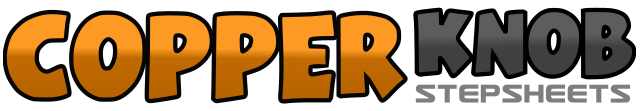 .......Count:32Wall:4Level:Beginner.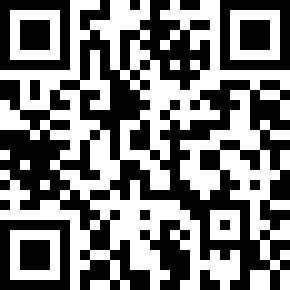 Choreographer:John Huffman (USA) - February 2017John Huffman (USA) - February 2017John Huffman (USA) - February 2017John Huffman (USA) - February 2017John Huffman (USA) - February 2017.Music:Shape of You - Ed Sheeran : (Album: Shape of You)Shape of You - Ed Sheeran : (Album: Shape of You)Shape of You - Ed Sheeran : (Album: Shape of You)Shape of You - Ed Sheeran : (Album: Shape of You)Shape of You - Ed Sheeran : (Album: Shape of You)........1-21) Skate R 2) Skate L3&43) Step R to R diag &) Step L to R 4) Step R to R diag5-65) Skate L 6) Skate R7&87) Step L to L diag &) Step R to L 8) Step L to L diag (12:00)1-21) Step R across L 2) Point L to side3-43) Step L across R 4) Point R to side5&65) Step R behind L &) Step L to side 6) Step R to side7&87) Rock L back &) Recover to R 8) Step L to R (12:00)1&21) Touch R fwd, bump hip fwd &) Bump hip back 2) Step R in place3&43) Turn 1/4 L touch L fwd, bump hip fwd &) Bump hip back 4) Step L in place5&65) Rock R fwd, with hip &) Recover to L 6) Step R back7&87) Step L back &) Lock R across L 8) Step L back (9:00)1&21) Step R back &) Step L to R 2) Step R fwd3-4&53) Step L fwd 4) Step R fwd &) Step L to R 5) Step R fwd6-7-8Making 1/2 circle L walk 6) L 7) R 8) L (3:00)